ОБЩИНСКИ СЪВЕТ – ДУЛОВО, ОБЛ. СИЛИСТРА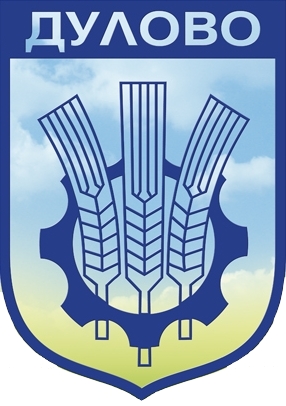 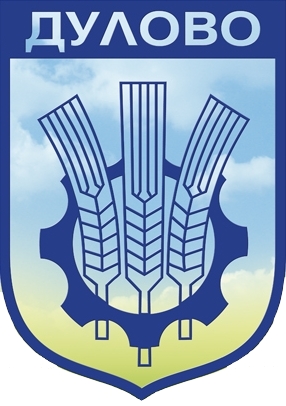 –––––––––––––––––––––––––––––––––––––––––––––––––––––––––––––––––ул. “Васил Левски” № 18                                     тел.: (0864) 2 31 00 ; Факс:(0864) 2 30 207650  Дулово				                 	       e-mail: obs_dulovo@abv.bg      Р Е Ш Е Н И Е   № 220          от  23.02.2021 година за  определяне на второстепенни разпоредители с бюджет по бюджета на община Дулово за 2021г. На основание чл. 21, ал.1, т.23 и ал. 2 от ЗМСМА, чл.11, ал.10 от Закона за публичните финанси,  чл. 4, ал. 2 от  Наредбата за условията и реда за съставяне на бюджетната прогноза за местните дейности за следващите три години, за съставяне, приемане, изпълнение и отчитане на общинския бюджет на община Дулово, Общински съвет - Дулово РЕШИ:Определя за второстепенни разпоредители с бюджет по бюджета на община Дулово за 2021г. ръководителите на бюджетните звена, както следва:Решението е прието на заседание на Общински съвет-Дулово, проведено на 23.02.2021 година, Протокол № 18,  т.1.1. от дневния ред, по Доклад  № 53/12.02.2021г. и е подпечатано с официалния печат на Общински съвет-Дулово.Председател на Общински съвет-Дулово: ……/п/…………………..                                        /инж. Невхис Мустафа/ ОБЩИНСКИ СЪВЕТ – ДУЛОВО, ОБЛ. СИЛИСТРА–––––––––––––––––––––––––––––––––––––––––––––––––––––––––––––––––ул. “Васил Левски” № 18                                     тел.: (0864) 2 31 00 ; Факс:(0864) 2 30 207650  Дулово				                 	       e-mail: obs_dulovo@abv.bg      Р Е Ш Е Н И Е   № 221          от  23.02.2021 година за  актуализиране на основните месечни трудови възнаграждения на кмет на община и кметове на кметства в община Дулово На основание чл. 21, ал.1, т.5  от Закона за местното самоуправление и местната администрация, Общински съвет - Дулово РЕШИ:Определя индивидуална месечна заплата на кмета на община Дулово, считано от 01.01.2021г., в размер на 3 744лв..Определя индивидуалните основни месечни заплати на кметове на кметства в община Дулово, считано от 01.01.2021г., както следва :Определя допълнително месечно възнаграждение за придобит трудов стаж и професионален опит в размер на едно на сто върху основното месечно възнаграждение, което да се променя на период от една година.Решението е прието на заседание на Общински съвет-Дулово, проведено на 23.02.2021 година, Протокол № 18,  т.1.2. от дневния ред, по Доклад  № 59/16.02.2021г. и е подпечатано с официалния печат на Общински съвет-Дулово.Председател на Общински съвет-Дулово: ……/п/…………………..                                        /инж. Невхис Мустафа/ ОБЩИНСКИ СЪВЕТ – ДУЛОВО, ОБЛ. СИЛИСТРА–––––––––––––––––––––––––––––––––––––––––––––––––––––––––––––––––ул. “Васил Левски” № 18                                     тел.: (0864) 2 31 00 ; Факс:(0864) 2 30 207650  Дулово				                 	       e-mail: obs_dulovo@abv.bg      Р Е Ш Е Н И Е   № 222          от  23.02.2021 година за приемане бюджета на община Дулово за 2021 годинаНа основание чл. 52, ал.1 и чл.21, ал.1, т.6, във връзка чл.27, ал.4 и ал.5 от ЗМСМА, чл.94, ал. 2 и ал.3 от Закона за публичните финанси,  ПМС № 408 / 23.12.2020г. за изпълнение на  държавния бюджет на Република България за 2021г. и Наредба № 18 за условията и реда за съставяне на бюджетната прогноза за местните дейности за следващите три години, за съставяне, приемане, изпълнение и  отчитане на общинския бюджет на община Дулово, Общински съвет-Дулово,РЕШИ:Не приема предложението за решение по Докладна записка с рег. вх.№ 58/15.02.2021г., относно приемане  бюджета на община Дулово за 2021г., поради недостигане на необходимия брой гласове /мнозинство повече от половината от общия брой на съветниците/.Настоящото решение е прието на заседание на Общински съвет-Дулово, проведено на 23.02.2021г. ,  Протокол № 18 , т.1.3. от дневния ред, по докладна записка № 58/15.02.2021г. след проведено гласуване:  общ брой-29 общински съветници; гласували -28; с 14 гласа „за”,  „против”- 14,   „въздържали се”- няма  и е подпечатано с официалния печат на Общински съвет-Дулово.Председател на Общински съвет-Дулово: ……/п/…………………..                                        /инж. Невхис Мустафа/ ОБЩИНСКИ СЪВЕТ – ДУЛОВО, ОБЛ. СИЛИСТРА–––––––––––––––––––––––––––––––––––––––––––––––––––––––––––––––––ул. “Васил Левски” № 18                                     тел.: (0864) 2 31 00 ; Факс:(0864) 2 30 207650  Дулово				                 	       e-mail: obs_dulovo@abv.bg      Р Е Ш Е Н И Е   № 223          от  23.02.2021 година за приемане на Наредба за изменение и допълнение на Наредба № 11 за определяне и администриране на местните такси и цени на услугите в Община Дулово На основание чл.21, ал.1, т.7 и ал.2 от ЗМСМА, чл.6, ал.1 и ал.2, и чл.9 от Закона за местните данъци и такси , във връзка с чл.12, ал.14 от Закона за автомобилните превози и чл.79 от Административнопроцесуалния кодекс, Общински съвет - Дулово РЕШИ:Приема Наредба за изменение и допълнение на  Наредба № 11 за определяне и администриране на местните такси и цени на услугите в Община Дулово:§1. В Приложение № 1 към чл.48, в частта Сектор „Общинска собственост и приватизация“ т. 9 става, както следва:Сектор „Общинска собственост и приватизация“§2. В Приложение № 1 към чл.48, в частта Сектор „Общинска собственост и приватизация“ се създават нови точки и забележка със следните текстове:Решението е прието на заседание на Общински съвет-Дулово, проведено на 23.02.2021 година, Протокол № 18,  т.1.4. от дневния ред, по Доклад  № 44/08.02.2021г. и е подпечатано с официалния печат на Общински съвет-Дулово.Председател на Общински съвет-Дулово: ……/п/…………………..                                        /инж. Невхис Мустафа/ ОБЩИНСКИ СЪВЕТ – ДУЛОВО, ОБЛ. СИЛИСТРА–––––––––––––––––––––––––––––––––––––––––––––––––––––––––––––––––ул. “Васил Левски” № 18                                     тел.: (0864) 2 31 00 ; Факс:(0864) 2 30 207650  Дулово				                 	       e-mail: obs_dulovo@abv.bg      Р Е Ш Е Н И Е   № 224          от  23.02.2021 година за създаване на Обществен съвет за оказване съдействие и помощ при извършване на дейности по социално подпомагане и упражняване обществен контрол върху тяхното осъществяване  	На основание чл.21, ал.1, т.23 от ЗМСМА, чл.35 от Закона за социалното подпомагане и чл. 52 от Правилника за прилагане на Закона за социалното подпомагане, Общински съвет - Дулово РЕШИ:Създава Обществен съвет за съдействие и помощ при извършване на дейностите по социално подпомагане и упражняване обществен контрол върху тяхното осъществяване.Приема Общественият съвет да се състои от 7 души, както следва:     	Председател: Доротея Тотева – зам.- кмет „Хуманитарни дейности”	Членове: 1. Пенка Томова – гл. експерт ЖН и СП		         2. Садет Адемова – директор Д СП		         3. Стоянка Димитрова – директор на социални услуги от резидентен                                        ЦНСТ – 1, 2, ЗЖ за пълнолетни лица с психични увреждания		         4. Емрах Фаик – управител на Домашен социален патронаж		         5. Д-р Спасимир Иванов – общински съветник		         6. Джюнеид Вахид – общински съветникПриема Правилник за устройството и дейността на Обществения съвет по социално подпомагане и услуги в община Дулово /неразделна част от решението/.Решението е прието на заседание на Общински съвет-Дулово, проведено на 23.02.2021 година, Протокол № 18,  т.1.5. от дневния ред, по Доклад  № 28/21.01.2021г. и е подпечатано с официалния печат на Общински съвет-Дулово.Председател на Общински съвет-Дулово: ……/п/…………………..                                        /инж. Невхис Мустафа/ ОБЩИНСКИ СЪВЕТ – ДУЛОВО, ОБЛ. СИЛИСТРА–––––––––––––––––––––––––––––––––––––––––––––––––––––––––––––––––ул. “Васил Левски” № 18                                     тел.: (0864) 2 31 00 ; Факс:(0864) 2 30 207650  Дулово				                 	       e-mail: obs_dulovo@abv.bg      Р Е Ш Е Н И Е   № 225          от  23.02.2021 година за приемане на допълнение на Годишен план за ползване на дървесина  от общински горски територии, собственост на община Дулово  2021 годинаНа основание чл.21, ал.1, т.8 от Закона за местното самоуправление и местната администрация и във връзка с чл.7, ал.4 и ал.6 от Наредба за условията и реда за възлагане изпълнението на дейности в горските територии - държавна и общинска собственост, и за ползването на дървесина и недървесни горски продукти, Общински съвет - Дулово РЕШИ:Приема допълнение на Годишен план за ползване на дървесина от общински горски територии, собственост на Община Дулово за 2021 г., съгласно Приложения № 1 и № 2 /неразделна част от решението/. Упълномощава кмета на община Дулово да утвърди допълнен годишен план за ползване на дървесина от общински горски територии, собственост на Община Дулово 2021 г.Решението е прието на заседание на Общински съвет-Дулово, проведено на 23.02.2021 година, Протокол № 18,  т.1.6. от дневния ред, по Доклад  № 30/21.01.2021г. и е подпечатано с официалния печат на Общински съвет-Дулово.Председател на Общински съвет-Дулово: ……/п/…………………..                                        /инж. Невхис Мустафа/ ОБЩИНСКИ СЪВЕТ – ДУЛОВО, ОБЛ. СИЛИСТРА–––––––––––––––––––––––––––––––––––––––––––––––––––––––––––––––––ул. “Васил Левски” № 18                                     тел.: (0864) 2 31 00 ; Факс:(0864) 2 30 207650  Дулово				                 	       e-mail: obs_dulovo@abv.bg      Р Е Ш Е Н И Е   № 226          от  23.02.2021 година за предоставяне на общински имоти с начин  на  трайно ползване – полски пътища, съгласно Закона за собствеността и ползване на земеделските земи за стопанската  2020-2021 годинаНа основание чл.21, ал.1, т.8 и ал.2 от Закона за местното самоуправление и местната администрация,  чл. 37в, ал.16 от Закона за собствеността и ползването на земеделските земи, Общински съвет - Дулово РЕШИ:1. Дава съгласие да се предоставят за ползване общински имоти с начин на трайно ползване -  полски пътища на ползватели, участници в споразумението за създаване на масив за ползване, с площ подробно описани в списък на имотите, издаден от директора на ОД „Земеделие” гр. Силистра, по чл.37в, ал.4 от ЗСПЗЗ за землища в община Дулово.   	2. Договорите да се сключат след заплащането на наемната цена за декар в размер на средното годишно рентно плащане за отглеждане  на едногодишни полски култури за съответното землище на общината,  определени  от Областна дирекция „Земеделие”  гр. Силистра.        3. Възлага на кмета на Община Дулово за последваните съгласно закона действия по изпълнението.Решението е прието на заседание на Общински съвет-Дулово, проведено на 23.02.2021 година, Протокол № 18,  т.1.7. от дневния ред, по Доклад  № 52/10.02.2021г. и е подпечатано с официалния печат на Общински съвет-Дулово.Председател на Общински съвет-Дулово: ……/п/…………………..                                        /инж. Невхис Мустафа/ ОБЩИНСКИ СЪВЕТ – ДУЛОВО, ОБЛ. СИЛИСТРА–––––––––––––––––––––––––––––––––––––––––––––––––––––––––––––––––ул. “Васил Левски” № 18                                     тел.: (0864) 2 31 00 ; Факс:(0864) 2 30 207650  Дулово				                 	       e-mail: obs_dulovo@abv.bg      Р Е Ш Е Н И Е   № 227          от  23.02.2021 година за отдаване под наем на обособена част от имот - публична общинска собственост, находящ се в с. ПрохладаНа основание чл.21, ал.1, т.8 от ЗМСМА във връзка с чл.14, ал.7 от Закона за общинската собственост, чл.15, ал.3 от Наредба № 2 за реда на придобиване, управление и разпореждане с общинското имущество,  Общински съвет - Дулово РЕШИ:Дава съгласие да се проведе публичен явен търг за отдаване под наем за срок от 3 /три/ години на част от имот - публична общинска собственост - терен с площ 21кв.м., за поставяне на временно преместваемо съоръжение, с предназначение – бръснарски салон, находящ се в с. Прохлада, кв.17, незастроен терен – зелена площ 5050кв.м., описан в АЧОС №1785/21.01.2021г., с първоначален годишен наем в размер на 151,20лв./сто петдесет и един лева и 20 ст./ без ДДС, депозит за участие в търга 15,12лв. и стъпка на наддаване 15,12лв.  Възлага на кмета на общината да извърши съответните процедурни действия по разпореждането с имота.Решението е прието на заседание на Общински съвет-Дулово, проведено на 23.02.2021 година, Протокол № 18,  т.1.8. от дневния ред, по Доклад  № 55/12.02.2021г. и е подпечатано с официалния печат на Общински съвет-Дулово.Председател на Общински съвет-Дулово: ……/п/…………………..                                        /инж. Невхис Мустафа/ ОБЩИНСКИ СЪВЕТ – ДУЛОВО, ОБЛ. СИЛИСТРА–––––––––––––––––––––––––––––––––––––––––––––––––––––––––––––––––ул. “Васил Левски” № 18                                     тел.: (0864) 2 31 00 ; Факс:(0864) 2 30 207650  Дулово				                 	       e-mail: obs_dulovo@abv.bg      Р Е Ш Е Н И Е   № 228          от  23.02.2021 година за одобряване на задание за проектиране и допускане изработване на проект за подробен устройствен план – план за застрояване и парцеларен план (ПУП-ПЗ и ПП) за поземлен имот (ПИ) с идентификатор № 55186.121.5 по КК и КР на с. Паисиево, общ. ДуловоНа основание чл. 21, ал. 1, т. 11 от Закона за местното самоуправление и местната администрация, чл. 124а, ал. 1 и чл. 124б, ал. 1 от Закона за устройство на територията,  Общински съвет - Дулово РЕШИ:Одобрява задание за проектиране и разрешава изработването на проект за подробен устройствен план – план за застрояване и парцеларен план (ПУП-ПЗ и ПП) за поземлен имот (ПИ) с идентификатор № 55186.121.5 по КК и КР на с. Паисиево, общ. Дулово, местност “Джами Овасъ”, с който да се промени предназначението на територията от земеделска в урбанизирана и предназначението на имота от “нива” в имот “за автосервиз“.На основание чл. 124б, ал. 2 от ЗУТ настоящото решение да бъде разгласено с обявление, поставено на подходящо място в сградата на Общината и публикуване в официалния сайт на  Община Дулово.На основание чл. 124б, ал. 4 от ЗУТ настоящото решение не подлежи на оспорване.Решението е прието на заседание на Общински съвет-Дулово, проведено на 23.02.2021 година, Протокол № 18,  т.1.9. от дневния ред, по Доклад  № 54/12.02.2021г. и е подпечатано с официалния печат на Общински съвет-Дулово.Председател на Общински съвет-Дулово: ……/п/…………………..                                        /инж. Невхис Мустафа/ ОБЩИНСКИ СЪВЕТ – ДУЛОВО, ОБЛ. СИЛИСТРА–––––––––––––––––––––––––––––––––––––––––––––––––––––––––––––––––ул. “Васил Левски” № 18                                     тел.: (0864) 2 31 00 ; Факс:(0864) 2 30 207650  Дулово				                 	       e-mail: obs_dulovo@abv.bg      Р Е Ш Е Н И Е   № 229          от  23.02.2021 година за одобряване на проект за изменение на подробен устройствен план – план за регулация и застрояване (ИПУП – ПРЗ) за УПИ II „за хотел и поща“ и УПИ V-685, кв.19 и изменение на уличната регулация от ос.т.83 до ос.т.84 по плана на гр. ДуловоНа основание чл.21, ал.1,т.11 от Закона за местното самоуправление и местната администрация, чл.129, ал.1 от Закона за устройство на територията,  Общински съвет - Дулово РЕШИ:I. ОДОБРЯВА на проект за изменение на подробен устройствен план – план за регулация и застрояване (ИПУП – ПРЗ) за УПИ II „за хотел и поща“ и УПИ V-685, кв.19 и изменение на уличната регулация от ос.т.83 до ос.т.84 по плана на гр. Дулово.II. Новообразуваните УПИ получават следните технически показатели:УПИ V-685 „за обществена дейност“, кв.19Площ на имота 464 кв.м.; Конкретно предназначение – за обществена дейност; Застроена площ – 278,4 кв.м.; РЗП – 928 кв.м.; Плътност на застрояване – 60%; Коефициент на интензивност – до 2.0; Максимална височина – до 10 м.; Озеленяване – мин. 40%;УПИ VII-9348 „за обществена дейност“, кв.19Площ на имота 755 кв.м.; Конкретно предназначение – за обществена дейност; Застроена площ – 453 кв.м.; РЗП – 1510кв.м.; Плътност на застрояване – 60%; Коефициент на интензивност – до 2.0; Максимална височина – до 10 м.; Озеленяване – мин. 40%;УПИ I – 686, кв.19 с площ 490 кв.м. „За жилищно застрояване“ –  собственост на Таня Георгиева Генева, Милчо Стоянов Генев, Йордан Добрев Ганев;УПИ III-682, кв.19 с площ от 482 кв.м. „За жилищно строителство“ – собственост на Дарина Петрова Георгиева;УПИ VI-9347, кв.19 с площ 991 кв.м. „За обществена дейност“ – собственост на Община Дулово;УПИ VIII-684, кв.19 с площ 847 кв.м. „За паркинг“ – собственост на ЕТ „Джили Сой – Джихангир Ибрям“;УПИ IX-9349,9350 кв.19 с площ 139 кв.м. „За електроенергийно производство“ – собственост на Община Дулово и „Електроразпределение – Горна Оряховица“ ЕАД;УПИ Х-9351,9355, кв.19 с площ 171 кв.м. „ За обществена дейност“ – собственост на Община Дулово;УПИ XI-681, кв.19 с площ 718 кв.м. „За обществена дейност“ – собственост на държавата;УПИ XII-9352, кв.19 с площ 117 кв.м. „За обществена дейност“ – собственост на Община Дулово.III. На основание чл.129, ал.1 от ЗУТ настоящото решение да бъде обнародвано в „Държавен вестник“  в законов срок.Решението е прието на заседание на Общински съвет-Дулово, проведено на 23.02.2021 година, Протокол № 18,  т.1.10. от дневния ред, по Доклад  № 63/16.02.2021г. и е подпечатано с официалния печат на Общински съвет-Дулово.Председател на Общински съвет-Дулово: ……/п/…………………..                                        /инж. Невхис Мустафа/ ОБЩИНСКИ СЪВЕТ – ДУЛОВО, ОБЛ. СИЛИСТРА–––––––––––––––––––––––––––––––––––––––––––––––––––––––––––––––––ул. “Васил Левски” № 18                                     тел.: (0864) 2 31 00 ; Факс:(0864) 2 30 207650  Дулово				                 	       e-mail: obs_dulovo@abv.bg      Р Е Ш Е Н И Е   № 230          от  23.02.2021 година за даване съгласие за извършване на действие по чл.2, ал.2 от Договор за търговско управление от 25.12.2020 годинаНа основание чл.21, ал.1, във вр. с т.24 от ЗМСМА,   чл.2, ал.2  от  Договор за търговско управление от 25.12.2020 година, Общински съвет - Дулово РЕШИ:Дава съгласие прокуристът на „МБАЛ Дулово“ ЕООД да проведе процедура по ЗОП с предмет „Доставка на електроенергия“ и прогнозна стойност 150 000.00 лв. (сто и петдесет хиляди лева), както и да сключи договор за възлагане на обществена поръчка с избрания участник.Дава съгласие прокуристът на „МБАЛ Дулово“ ЕООД да проведе процедура по ЗОП с предмет "Доставка на медикаменти и медицински консумативи“ и прогнозна стойност 300 000.00 лв. (триста хиляди лева), както и да сключи договор за възлагане на обществена поръчка с избрания участник.Решението е прието на заседание на Общински съвет-Дулово, проведено на 23.02.2021 година, Протокол № 18,   т.1.11. от дневния ред, по Доклад  № 62/16.02.2021г. и е подпечатано с официалния печат на Общински съвет-Дулово.Председател на Общински съвет-Дулово: ……/п/…………………..                                        /инж. Невхис Мустафа/ ОБЩИНСКИ СЪВЕТ – ДУЛОВО, ОБЛ. СИЛИСТРА–––––––––––––––––––––––––––––––––––––––––––––––––––––––––––––––––ул. “Васил Левски” № 18                                     тел.: (0864) 2 31 00 ; Факс:(0864) 2 30 207650  Дулово				                 	       e-mail: obs_dulovo@abv.bg      Р Е Ш Е Н И Е   № 231          от  23.02.2021 година за одобряване на задание за проектиране и допускане изработване на проект за подробен устройствен план – план за застрояване и парцеларен план (ПУП-ПЗ и ПП) за поземлен имот (ПИ) с идентификатор № 55186.122.68 по КК и КР на с. Паисиево, общ. Дулово	На основание чл. 21, ал. 1, т. 11 от Закона за местното самоуправление и местната администрация, чл. 124а, ал. 1 и чл. 124б, ал. 1 от Закона за устройство на територията, Общински съвет - Дулово РЕШИ:Одобрява задание за проектиране и разрешава изработването на проект за подробен устройствен план – план за застрояване и парцеларен план (ПУП-ПЗ и ПП) за поземлен имот (ПИ) с идентификатор № 55186.122.68 по КК и КР на с. Паисиево, общ. Дулово, местност “Джами Овасъ”, с който да се промени предназначението на територията от земеделска в урбанизирана и предназначението на имота от “за стопански двор” в имот “за складова база”.На основание чл. 124б, ал. 2 от ЗУТ настоящото решение да бъде разгласено с обявление, поставено на подходящо място в сградата на Общината и в интернет страницата на Община Дулово.Решението е прието на заседание на Общински съвет-Дулово, проведено на 23.02.2021 година, Протокол № 18,   т.1.12. от дневния ред, по Доклад  № 67/17.02.2021г. и е подпечатано с официалния печат на Общински съвет-Дулово.Председател на Общински съвет-Дулово: ……/п/…………………..                                        /инж. Невхис Мустафа/ ОБЩИНСКИ СЪВЕТ – ДУЛОВО, ОБЛ. СИЛИСТРА–––––––––––––––––––––––––––––––––––––––––––––––––––––––––––––––––ул. “Васил Левски” № 18                                     тел.: (0864) 2 31 00 ; Факс:(0864) 2 30 207650  Дулово				                 	       e-mail: obs_dulovo@abv.bg      Р Е Ш Е Н И Е   № 232          от  23.02.2021 година за даване мандат и изразяване на позицията на община Дулово в Общо събрание на Асоциацията по Вик на област Силистра	На основание чл.21, ал.1, т.23 от ЗМСМА, във връзка с чл. 198е, ал.5 от Закона за водите, Общински съвет - Дулово РЕШИ:1. Възлага на представителя на Община Дулово в  общото събрание на Асоциацията по ВиК на област Силистра да гласува ЗА приемане на отчет за изпълнението на бюджета на Асоциация по ВиК - Силистра за 2020г., съгласно чл.26, ал.3 от Правилника за организацията и дейността на асоциациите по ВиК;2. Възлага на представителя на Община Дулово в  общото събрание на Асоциацията по ВиК на област Силистра да гласува ЗА приемане на годишния отчет за дейността на Асоциация по ВиК - Силистра за 2020г., съгласно чл.198, ал.4, т.10 от Закона за водите;3. Възлага на представителя на Община Дулово в  общото събрание на Асоциацията по ВиК на област Силистра да гласува ЗА приемане на бюджет на Асоциация по ВиК - Силистра за 2021г. Съгласно чл.21, ал.1 от Правилника за организацията и дейността на асоциациите по ВиК;4. Възлага на представителя на Община Дулово в  общото събрание на Асоциацията по ВиК на област Силистра да гласува ЗА приемане на Подробна инвестиционна програма за работата на „ВиК“ ООД – Силистра през 2021г.5. При невъзможност кметът на Община Дулово да участва в общото събрание на Асоциация по ВиК на област Силистра, ОбС Дулово определя за представител на общината Юксел Али Исмаил – Зам. Кмет.Решението е прието на заседание на Общински съвет-Дулово, проведено на 23.02.2021 година, Протокол № 18,   т.1.13. от дневния ред, по Доклад  № 68/17.02.2021г. и е подпечатано с официалния печат на Общински съвет-Дулово.Председател на Общински съвет-Дулово: ……/п/…………………..                                        /инж. Невхис Мустафа/ ОБЩИНСКИ СЪВЕТ – ДУЛОВО, ОБЛ. СИЛИСТРА–––––––––––––––––––––––––––––––––––––––––––––––––––––––––––––––––ул. “Васил Левски” № 18                                     тел.: (0864) 2 31 00 ; Факс:(0864) 2 30 207650  Дулово				                 	       e-mail: obs_dulovo@abv.bg      Р Е Ш Е Н И Е   № 233          от  23.02.2021 година за приемане на Въпросник за самооценка на системите за финансовоуправление и контрол за 2020 г. и Доклад за състоянието на системите зафинансово управление и контрол за 2020 г. на общинските търговскидружества „МБАЛ - Дулово“ ЕООД - гр.Дулово и „СОЧ” ЕООД- гр. Дулово	На основание чл. 21, ал.1, т.23 и ал. 2 от ЗМСМА, във връзка с  чл. 9 ал. 6  от Наредба за формата, съдържанието, сроковете, реда и начина за представяне на информация по чл. 8, ал. 1 от Закона за финансовото управление и контрол в публичния сектор, Общински съвет - Дулово РЕШИ:Приема Въпросник за самооценка и Доклад за състоянието на системите за финансово управление и контрол за 2020 г. на общинско търговско дружество „МБАЛ - Дулово“  ЕООД към община Дулово.Приема Въпросник за самооценка и Доклад за състоянието на системите за финансово управление и контрол за 2020 г. на общинско търговско дружество „СОЧ“  ЕООД гр. Дулово към община Дулово.Възлага на кмета на община Дулово последващите, съгласно закона действия. Решението е прието на заседание на Общински съвет-Дулово, проведено на 23.02.2021 година, Протокол № 18,   т.2. от дневния ред, по Доклад  № 61/16.02.2021г. и е подпечатано с официалния печат на Общински съвет-Дулово.Председател на Общински съвет-Дулово: ……/п/…………………..                                        /инж. Невхис Мустафа/ № по редНАИМЕНОВАНИЕНА ВТОРОСТЕПЕННОТО БЮДЖЕТНО ЗВЕНОНАСЕЛЕНО МЯСТОА Д Р Е С1СУ „Васил Левски” гр.Дуловоул.”Кирил и Методии” №112СУ „Йордан Йовков”с.Окоршул.”Йордан Йовков” №13СУ „Христо Ботев” с.Паисиевоул. „Дунав” № 24ОУ ”Христо Смирненски” гр.Дуловоул.”Васил Левски” № 175ОУ „Св.Св.Кирил и Методии” с.Правдаул.”Централна” № 246ОУ „Св.Св.Кирил и Методии” с.Секуловоул. „Мир” №217ОУ „Св.Св.Кирил и Методии” с.Черникул. „Люлин” № 528ОУ „Д-р Петър Берон” с.Черноликул.”Кирил и Методии” № 39ОУ „Васил Левски”с.Яребицас.Яребица10НУ „Светлина”с.Поройнос.Поройно11Направление „Образование-ДГ”гр.Дуловоул.”Васил Левски” № 1812Направление „Социални услуги”гр.Дуловоул.”Васил Левски” № 18№ по редНАСЕЛЕНО МЯСТО ОМРЗСчитано01.01.2021г./в лева/ЧЕРНИК1 315ПОРОЙНО1 171ЧЕРНОЛИК1 171ПРАВДА1 171ЯРЕБИЦА1 172ОКОРШ1 171ВОКИЛ1 171ЧЕРКОВНА1 070ГРЪНЧАРОВО1 070ЗЛАТОКЛАС1 070КОЛОБЪР1 070МЕЖДЕН1 070ТАСЛАКОВО1 070РАЗДЕЛ1 070СЕКУЛОВО1 110РУЙНО1 110ДОЛЕЦ1 070БОИЛ1 110ПАИСИЕВО1 110ОВЕН1 110ВОДНО1 110ОРЕШЕНЕ   988КОЗЯК   9889.Издаване на разрешение за таксиметров превоз на пътницилв./бр.20,00  
№Наименование на услугатаМяркаЦена /такса/…….Сектор „Общинска собственост и приватизация”20./нова, с Реш. № …/…..2021г. на ОбС-Дулово/ Издаване на удостоверение за регистрация за извършване на таксиметров превоз на пътници.лв.100,0021./нова, с Реш. № …/…..2021г. на ОбС-Дулово/ За включване в списъците към  удостоверението  за регистрация за извършване на таксиметров превоз на пътници за всяко конкретно превозно средство и за всеки конкретен водач, който ще извършва дейността от името на регистрирания превозвач, но за своя сметка.лв.10,0022./нова, с Реш. № …/…..2021г. на ОбС-Дулово/ За отразяване на промени в обстоятелствата, вписани в удостоверението за регистрация за извършване на таксиметров превоз на пътницилв.100,0023./нова, с Реш. № …/…..2021г. на ОбС-Дулово/ За издаване на дубликат на удостоверението за регистрация за извършване на таксиметров превоз на пътници.Забележка  /нова, с Реш. № …/…..2021г. на ОбС-Дулово/:Таксата по т.21 се заплаща в  двоен размер, когато по искане на превозвача, съответният документ се издава в срок до 3 /три/работни дни.Таксата по т.22 се заплаща в двоен размер, когато по искане на превозвача, съответният документ се издава в срок до 7 /седем/работни дни.Таксата по т.23 се заплаща в двоен размер, когато по искане на превозвача, съответният документ се издава в срок до 1 /един/работен ден.лв.10,00